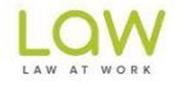 RISK ASSESSMENT AND SAFE SYSTEM OF WORKRISK ASSESSMENT AND SAFE SYSTEM OF WORKRISK ASSESSMENT AND SAFE SYSTEM OF WORKRISK ASSESSMENT AND SAFE SYSTEM OF WORKRISK ASSESSMENT AND SAFE SYSTEM OF WORKRISK ASSESSMENT AND SAFE SYSTEM OF WORKRISK ASSESSMENT AND SAFE SYSTEM OF WORKRISK ASSESSMENT AND SAFE SYSTEM OF WORKRISK ASSESSMENT AND SAFE SYSTEM OF WORKRISK ASSESSMENT AND SAFE SYSTEM OF WORKTASK/AREA/ISSUE BEING ASSESSEDSevere Acute Respiratory Syndrome Coronavirus 2 (SARS-Cov-2) SCOTLAND: School Severe Acute Respiratory Syndrome Coronavirus 2 (SARS-Cov-2) SCOTLAND: School Severe Acute Respiratory Syndrome Coronavirus 2 (SARS-Cov-2) SCOTLAND: School Severe Acute Respiratory Syndrome Coronavirus 2 (SARS-Cov-2) SCOTLAND: School Severe Acute Respiratory Syndrome Coronavirus 2 (SARS-Cov-2) SCOTLAND: School Severe Acute Respiratory Syndrome Coronavirus 2 (SARS-Cov-2) SCOTLAND: School Severe Acute Respiratory Syndrome Coronavirus 2 (SARS-Cov-2) SCOTLAND: School Severe Acute Respiratory Syndrome Coronavirus 2 (SARS-Cov-2) SCOTLAND: School Severe Acute Respiratory Syndrome Coronavirus 2 (SARS-Cov-2) SCOTLAND: School Severe Acute Respiratory Syndrome Coronavirus 2 (SARS-Cov-2) SCOTLAND: School SCHOOL NAMEEdinburgh Steiner SchoolEdinburgh Steiner SchoolEdinburgh Steiner SchoolEdinburgh Steiner SchoolEdinburgh Steiner SchoolEdinburgh Steiner SchoolEdinburgh Steiner SchoolEdinburgh Steiner SchoolEdinburgh Steiner SchoolEdinburgh Steiner SchoolASSESSORLaw at work / Edinburgh Steiner School H&S departmentLaw at work / Edinburgh Steiner School H&S departmentLaw at work / Edinburgh Steiner School H&S departmentLaw at work / Edinburgh Steiner School H&S departmentLaw at work / Edinburgh Steiner School H&S departmentLaw at work / Edinburgh Steiner School H&S departmentLaw at work / Edinburgh Steiner School H&S departmentLaw at work / Edinburgh Steiner School H&S departmentLaw at work / Edinburgh Steiner School H&S departmentLaw at work / Edinburgh Steiner School H&S departmentDATEREVIEW DATEAPPLICABLE LEGISLATION/GUIDANCEHealth and Safety at Work etc. Act 1974, Personal Protective Equipment at Work Regulations 1992, Management of Health and Safety at Work Regulations 1999Relevant Government Corona Virus Guidance Health and Safety at Work etc. Act 1974, Personal Protective Equipment at Work Regulations 1992, Management of Health and Safety at Work Regulations 1999Relevant Government Corona Virus Guidance Health and Safety at Work etc. Act 1974, Personal Protective Equipment at Work Regulations 1992, Management of Health and Safety at Work Regulations 1999Relevant Government Corona Virus Guidance Health and Safety at Work etc. Act 1974, Personal Protective Equipment at Work Regulations 1992, Management of Health and Safety at Work Regulations 1999Relevant Government Corona Virus Guidance Health and Safety at Work etc. Act 1974, Personal Protective Equipment at Work Regulations 1992, Management of Health and Safety at Work Regulations 1999Relevant Government Corona Virus Guidance Health and Safety at Work etc. Act 1974, Personal Protective Equipment at Work Regulations 1992, Management of Health and Safety at Work Regulations 1999Relevant Government Corona Virus Guidance Health and Safety at Work etc. Act 1974, Personal Protective Equipment at Work Regulations 1992, Management of Health and Safety at Work Regulations 1999Relevant Government Corona Virus Guidance Health and Safety at Work etc. Act 1974, Personal Protective Equipment at Work Regulations 1992, Management of Health and Safety at Work Regulations 1999Relevant Government Corona Virus Guidance Health and Safety at Work etc. Act 1974, Personal Protective Equipment at Work Regulations 1992, Management of Health and Safety at Work Regulations 1999Relevant Government Corona Virus Guidance Health and Safety at Work etc. Act 1974, Personal Protective Equipment at Work Regulations 1992, Management of Health and Safety at Work Regulations 1999Relevant Government Corona Virus Guidance PEOPLE AFFECTED MEMBERS OF THE PUBLIC  ADJACENT WORKERS   CHILDREN/YOUNG PEOPLE   CONTRACTORS VISITORS   NEW/EXPECTANT MOTHERS  EMPLOYEES MEMBERS OF THE PUBLIC  ADJACENT WORKERS   CHILDREN/YOUNG PEOPLE   CONTRACTORS VISITORS   NEW/EXPECTANT MOTHERS  EMPLOYEES MEMBERS OF THE PUBLIC  ADJACENT WORKERS   CHILDREN/YOUNG PEOPLE   CONTRACTORS VISITORS   NEW/EXPECTANT MOTHERS  EMPLOYEES MEMBERS OF THE PUBLIC  ADJACENT WORKERS   CHILDREN/YOUNG PEOPLE   CONTRACTORS VISITORS   NEW/EXPECTANT MOTHERS  EMPLOYEES MEMBERS OF THE PUBLIC  ADJACENT WORKERS   CHILDREN/YOUNG PEOPLE   CONTRACTORS VISITORS   NEW/EXPECTANT MOTHERS  EMPLOYEES MEMBERS OF THE PUBLIC  ADJACENT WORKERS   CHILDREN/YOUNG PEOPLE   CONTRACTORS VISITORS   NEW/EXPECTANT MOTHERS  EMPLOYEES MEMBERS OF THE PUBLIC  ADJACENT WORKERS   CHILDREN/YOUNG PEOPLE   CONTRACTORS VISITORS   NEW/EXPECTANT MOTHERS  EMPLOYEES MEMBERS OF THE PUBLIC  ADJACENT WORKERS   CHILDREN/YOUNG PEOPLE   CONTRACTORS VISITORS   NEW/EXPECTANT MOTHERS  EMPLOYEES MEMBERS OF THE PUBLIC  ADJACENT WORKERS   CHILDREN/YOUNG PEOPLE   CONTRACTORS VISITORS   NEW/EXPECTANT MOTHERS  EMPLOYEES MEMBERS OF THE PUBLIC  ADJACENT WORKERS   CHILDREN/YOUNG PEOPLE   CONTRACTORS VISITORS   NEW/EXPECTANT MOTHERS  EMPLOYEESKEY CONSIDERATIONS HAZARD(S)RISK RATINGL X S = RRISK RATINGL X S = RRISK RATINGL X S = RSAFE SYSTEM OF WORK/CONTROLSRISK RATINGL X S = RRISK RATINGL X S = RRISK RATINGL X S = RRISK RATINGL X S = RAre all required controls in place?Y / NKEY CONSIDERATIONS HAZARD(S)LSRLLSRCovid-19 General ControlsRisk of cross infection4416Refer to COVID-19 General Risk Assessment 34412yEnhanced hygiene Infection transmission4416All who enter the school will be encouraged and supported where required to maintian COVID-secure personal hygiene throughout the day, e.g.hand washing / sanitisation: -Always when entering / leaving school buildingsBefore and after eatingAfter using the toiletAvoid touching their face (eyes, nose and mouth)Using a tissue or elbow to cough/sneeze and use bins that are emptied regularly for tissue wasteAdequate facilities for hand washing and alcohol based hand sanitisers are available at class assembly meeting points, in classrooms and also at entry and exit points.34412ySocial distancing – children and young peopleInfection transmission4416Scottish Government guidance issued on 30th July 2020 advises that “the balance of evidence suggests that no distancing should be required between children in primary school, evidence is less clear for older pupils but at present we support the same approach being taken in secondary schools on the basis of the balance of known risks, the effectiveness of mitigaitons and the benefits to young people of being able to attend school.”Schools onlyIn line with the general guidance to assist in minimising contact between children and young people as individuals and in groups in schools is: -Maintain distancing where possible, but not to strict 2m distances if this is unachievableDiscourage physical contact, e.g. hand shaking, hugging , and holding hands. Use all available spaces within the school, e.g. classes, hall, outside spaces if weather allows. Seat side by side and facing forwards rather than face to faceAvoid young persons sitting/standing in direct physical contactOrganise movement within classrooms to minimise congestion.all staff and pupils should wear a face covering in classrooms during lessons in class 10, 11 and 12staff must ensure that pupils in these classes have a  respite of wearing masks and allowed to go outside to have some fresher every 20minutes.Rooms must also be ventilated every 20minutes. Covid 19 self-texts are now available for every member of staff. It is recommended to test twice a week, preferably on Sunday and Wednesday evening. These are not mandatory however, is it strongly recommended to improve mitigation. Where children and young people go off site (lunch times etc.) they will be required to observe the rules for wider society, e.g. wearing face coverings in shops and on public transport, sanitasing their hands before re-entering the school campus,  etc. Assemblies and other large gatherings such as the spring celebrations , assemblies  will not be possible for forseeable future.The kitchen is only accesible by the teachers and cooking is not allowed until further notice. Where groups cannot be reasonably maintained or are  required to be large, with some mixing within groups, the use of other mitigation measures will be reinforced and adhered to.Fire Drills and EvacuationsFire muster points have been reviewed to ensure a greater degreee of distancing in the event of a fire drill or evacuation of the school. Corridors and playgroundsPassing briefly in the corridor/playground is deemed low risk but we will  consider ways in which busy areas can be avoided, e.g. Include one-way and/or external circulation routes around school building(s)34412ySocial distancing - adultsInfection transmission4416Two metre distancing will continue to be observed between adults and children.The two metre distancing rule will also apply to adult visitors to the school.  Adult visits will be strictly limited to those necessary to support children and young people or the running of the school .Where adults cannot maintain two metre distancing and are interacting face to face for sustained periods (15 minutes or more), face covering will be worn. Movement of adults between school buildings will be kept to a minimum.Staff rooms has been re- arranged to support social distancing however,  numbers at any one time will be limited to allow 2m social distancing between members of staff. WC’sWe will be putting in place staff supervision to limit the number of children using toilets at one time. The toilets will be cleaned and sanitised several times throughout the day.Suitable lidded bins will be provided in each toilet facility for the disposal of waste materialsEntry door to toilets will be propped open to prevent touch point contact where this does not compromise privacy.KitchenCoronavirus can transfer from people to surfaces. It can be passed on to others who touch the same surfaces. Keeping the kitchen closed for the near future , will reduces the potential for coronavirus to spread and is a critical part of making and keeping our business ‘COVID-secure’. Visitors            Parents and visitors are allowed in the school ground after 15:30pm to avoid contact with            pupils and Teachers.   4412ySocial distancing – drop off and pick upInfection transmission4416Parents/carers/guardians will not be permitted to enter school buildings unless specifically required and agreed in advance with the school.Parents on campus must wear a face coveringAll parents are now not allowed on the campus unless by appointments.Class 1 parents are now asked to wait outside the school gate to pick up their children. All parents are asked to follow social distancing at the gate and follow the Government guidance. On arrival in school, children and young people will go directly to their assembly points.Marking and signage have been provided at school entrance points discouraging adults from gathering/lingering and requiring them to observe two metre social distancing.Adults dropping off and picking up by car are encourage to  park away from the school  and walk children to the entrance gate.34412yFace coveringsInfection transmission4416A face covering is defined as a covering of any type, except a face shield, that covers the mouth and  nose.  It is recommended that it be made of cloth or other textile and should be 2, preferably 3 layers thick and through which you can breathe.Updated Guidance at 1/11/20 all staff and pupils should wear a face covering in classrooms during lessons in class 10, 11 and 12All staff should wear face coverings in schools where they cannot stay at least two metres away from other adults and pupils From 31st August 2020, they should be worn: -For adults and young people in Class 6 and above, masks are to be wear at all times in communal areas (including the toilets). Where local outbreaks occur the school will follow any guidance/instruction issued by the local incident management team for the wearing of face coverings.Face coverings are required unless there is a specific requirement related to an individual child or young person (e.g. medical advice etc.)The school will reinforce the rules for wearing facecoverings as follows: -face coverings will not be shared with othershands will be washed/sanitised before putting on the facecoveringface coverings will be the right size to cover the nose, mouth and chinface coverings should not be placed on surfacesre-useable face coverings should be washed daily at 60o or in boiling waterdisposable face coverings will be disposed of in general waste binsNO-ONE WILL BE EXCLUDED FROM EDUCATION ON THE GROUNDS THAT THEY ARE NOT WEARING A FACE COVERING.  THE SCHOOL WILL MAINTAIN A CONTINGENCY SUPPLY OF FACE COVERINGS.34412yPPEInfection transmission4416The scientific advice indicates that educational staff do not require personal protective equipment.The use of PPE within the school is subject to specific assessment of risk and need for an individual child or young person, such as personal care where staff come into contact with blood and body fluids or who lift a child or young person.The types of PPE required in specific circumstances are:- Routine ActivitiesNo PPE required when undertaking routine educational activities in class or school settingSuspected COVID-19:Gloves, apron and a fluid-resistant surgical mask worn by staff if a child or young person becomes unwell with symptoms of COVID-19 and requires direct personal care.Intimate Care:Gloves and apron continue to be used when providing intimate care to a child or young person.  Fluid-resisting surgical mask and eye protection included if there is a risk of splashing to the eyes.  Gloves and apron when cleaning equipment or surfaces that might be contaminated with body fluids.34412yEnhanced environmental cleaning Infection transmission4416The school will comply with the Health Protection Scotland guidance for non-healthcare settings and will implement environmental cleaning as follows:- Regular detergent cleaning schedules and procedures using products active against bacteria and viruses (Disinfection products should meet the standards BS EN 14476) Regular (at least twice daily) sanitising of commonly touched objects and surfaces (e.g. desks, handles, equipment etc.)ensuring where possible movement of individuals between work stations is minimised.  Where work spaces are shared, cleaning will take place between use eg; woodwork, metalwork, crafts, handwork, eurytmy , PE materials, gardening ect… adequate disposal facilities such as lidded bins will be providedwedging doors (other than fire doors) open to reduce touch points.setting clear use and cleaning guidance for toilets and ensure physical distancing is achieved as much as possiblemovement between classrooms will be minimised, where this cannot be avoided, provision of appropriate sanitising products will be provided to enable sanitising of desks, chairs, surfaces before leaving and on entering classes.careful considerationn of cleaning regime for specialist equipment eg; woodwork, metalwork, crafts, handwork, eurytmy , PE materials, gardening ect..Staff will be required to use their own crockery and cutlery in staff areas and returned in their personal spaces or taken home.Toys and equipment that are easy to clean will be prioritised in classrooms and play areas with appropriate cleaning regime in place.Sand, water, etc. only used by consistent groupings of children.Children and young people will not be permitted to bring toys from home into schoolSchool bags will be kept on the the classroom’s pegs  and not permitted in classrooms.Sharing of text books should be avoidedSPECIFIC RISK ASSESSMENTS FOR CLEANING SHOULD BE PREPARED FOR ALL AREAS OF THE BUILDINGS34412yStaff travelling to schoolRisk in cross infection during travel 4416Staffs members are ask to use the back gate on Polwarth Terrace as the staff entrance door. This one should be locked behind them after they enter the campus. 34412School Attendance (Staff, children and young persons in at risk groups)Infection transmission4416Clinically vulnerable staff can return to school following a dynamic risk assessment and arrangements being made to enable appropriate physical distancing where possible.  Shielding was paused on 1st August 2020.  Staff, children and young people who were shielding will be able to return to school unless given advice from a GP or health care provider not to.Where concerns exist we will refer to current government guidance for people with underlying health conditions.Local monitoring arrangements will be in place to give early warning of an local increase in infections which could lead to people in the higher risk categories being advised to stay away from school.SPECIFIC AND INDIVIDUAL RISK ASSESSMENTS WILL BE REQUIRED FOR THOSE WITH UNDERLYING HEALTH CONDITIONS PRIOR TO RETURN TO SCHOOL34412Unwell adult, child or young person – Covid-19 symptomsInfection transmission4416IT IS ESSENTIAL THAT STAFF, CHILDREN AND YOUNG PEOPLE DO NOT ATTEND SCHOOL IF SYMPTOMATIC BUT INSTEAD SELF ISOLATE (ALONG WITH THEIR HOUSEHOLD) AND FOLLOW GUIDANCE ON NHS INFORM AND FROM TEST AND PROTECTAll staff, children and young people will be informed at return to school that they must inform a member of staff or responsible person if they feel unwell with symptoms of COVID-19If the affected person is over 16 years of age, they will be sent home and told to follow guidance for households with possible infeciton including testing and self isolationIf the affected person is under 16 years of age, a parent/carer will be contacted and asked to collect the child/yougnperson from school.  They will be told to follow guidance for households with possible infections including testing and self isolationWhile awaiting collection child/young person will be moved to an area/room where they can be at least 2metres away from others.  Adult supervision will be provided where required until the child/young person is collected..The child/young person should use a separate bathroom if needed which should be cleaned/disinfected after use.Staff should wear PPE if 2 metre distance cannot be achieved or personal care is required.A fluid resistant surgical face mask should be worn by the supervising adult if 2 metre distancing cannot be maintained.  If contact is necessary, disposable gloves, apron and fluid resistant surgical face mask.  If risk of splashing to eyes, e.g. soughing, spitting, vomiting etc. then eye protection should be worn.In an emergency call 999 and advise that the individual is displaying COVID-19 symptomsSupervising adults should wash their hands thoroughly for 20 seconds after any contact with someone who is unwell.34412MANAGER CONFIRMATION ABOVE SAFE SYSTEMS OF WORK / CONTROLS IN PLACE OR REQUIRED ACTIONS AND TIMESCALE TO COMPLETEDATEMANAGER’S NAMELaw at work: M. RamseyESS: R. Craig LaW M.Ramsey/ ESS: R. CraigLaW M.Ramsey/ ESS: R. CraigLaW M.Ramsey/ ESS: R. CraigLaw at work/ ESSRISK MATRIXRISK MATRIXRISK MATRIXRISK MATRIXRISK MATRIXRISK MATRIXRISK MATRIXRISK MATRIXRISK MATRIXRISK MATRIXRISK MATRIXRISK MATRIXInjury to personnelInjury to personnelNo or minimum injuryNo or minimum injuryFirst aid treatment on siteFirst aid treatment on siteFirst aid treatment off siteFirst aid treatment off siteMajor injury or hospitalisationMajor injury or hospitalisationFatalityFatalityDamage to property or equipmentDamage to property or equipmentNo or major damageNo or major damageModerate damageModerate damageSignificant damageSignificant damageMajor damageMajor damageCatastrophic damageCatastrophic damage            Severity    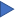 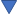       Likelihood            Severity          Likelihood1122334455Almost certain to happen5LOWRISKLOWRISKMEDIUMRISKMEDIUMRISKMEDIUMRISKMEDIUMRISKHIGHRISKHIGHRISKHIGHRISKHIGHRISKLikely to happen at some time4LOWRISKLOWRISKMEDIUMRISKMEDIUMRISKMEDIUMRISKMEDIUMRISKHIGHRISKHIGHRISKHIGHRISKHIGHRISKConceivable3LOWRISKLOWRISKLOWRISKLOWRISKMEDIUMRISKMEDIUMRISKMEDIUMRISKMEDIUMRISKMEDIUMRISKMEDIUMRISKPossible but unlikely2LOWRISKLOWRISKLOWRISKLOWRISKLOWRISKLOWRISKMEDIUMRISKMEDIUMRISKMEDIUMRISKMEDIUMRISKExtremely unlikely1LOWRISKLOWRISKLOWRISKLOWRISKLOWRISKLOWRISKLOWRISKLOWRISKLOWRISKLOWRISK